РАБОЧИЙ ЛИСТ № 1 ПРАВИЛА БЕЗОПАСНЫХ ДЕЙСТВИЙ НА МЕСТЕ ПРОИСШЕСТВИЯПримите решение, направленное на обеспечение личной безопасности, безопасности пострадавшего и вызов экстренной службы (бригады скорой помощи).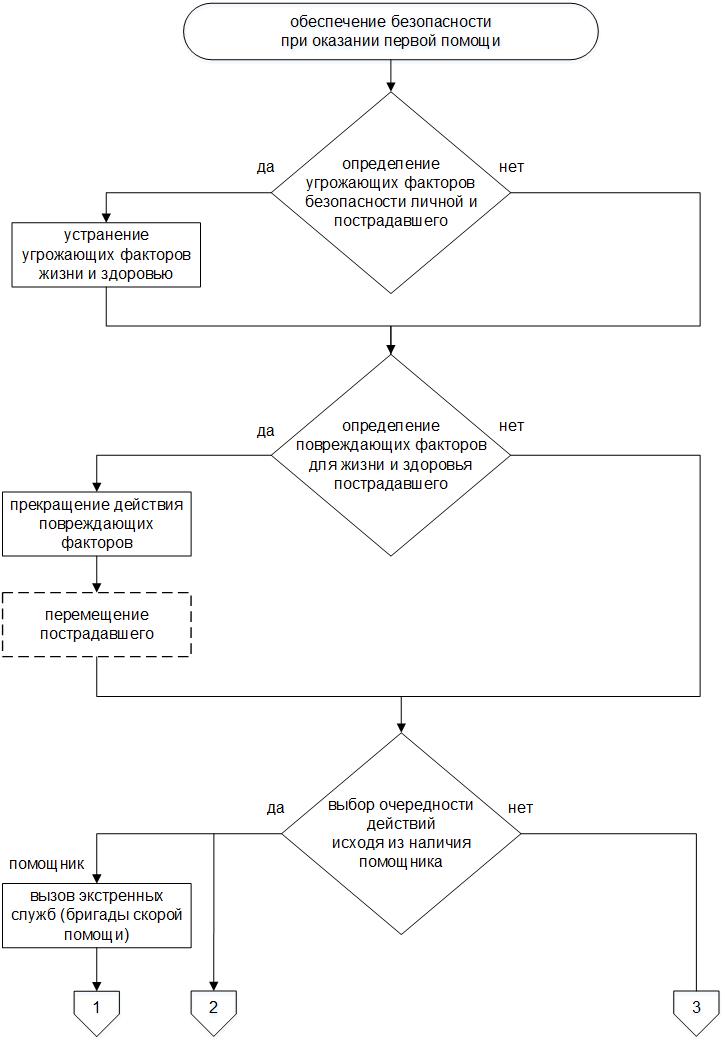 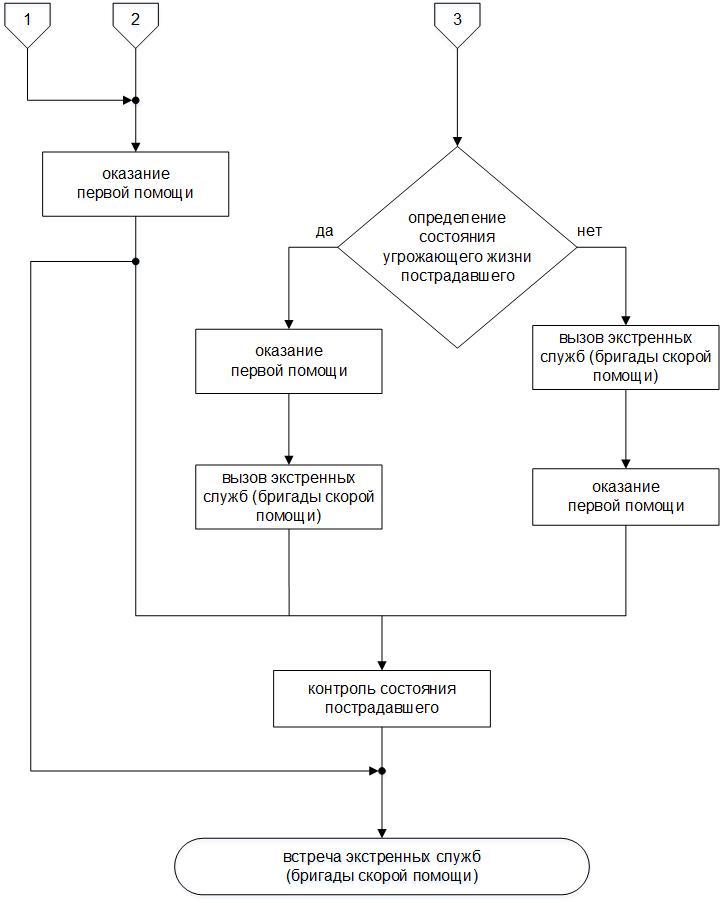 ФАКТОРЫ, УГРОЖАЮЩИЕ ЛИЧНОЙ БЕЗОПАСНОСТИ:ФАКТОРЫ, УГРОЖАЮЩИЕ БЕЗОПАСНОСТИ ПОСТРАДАВШЕГО:ПОВРЕЖДАЮЩИЕ ФАКТОРЫ ДЛЯ ЖИЗНИ И ЗДОРОВЬЯ ПОСТРАДАВШЕГО:ПРИ ВЫЗОВЕ ЭКСТРЕННЫХ СЛУЖБ (БРИГАДЫ СКОРОЙ ПОМОЩИ) НАЗВАТЬ:номер телефона, с которого звонитепол и приблизительный возраст пострадавшегочто случилоськогда случилоськакие проявления заставили вызвать «скорую»что вы предпринялиадрес и место ближайшего заезда к дому, в т. ч. точные ориентиры (памятник, кинотеатр, магазин и т. п.)фамилию и имя 